格拉斯哥大学海外名校交流项目简介大学简介格拉斯哥大学始建于1451年，是苏格兰历史第二悠久、全英国校龄第四（前三名依次是牛津大学、剑桥大学和圣安德鲁斯大学）的一所久负盛名的公立大学，历年被英国《泰晤士报》及美国U.S. News 评选为全球前80名最优秀的大学之一。作为英国最古老、最有名气的全日制综合性大学之一，格拉斯哥大学的科研和教学在国际上享有盛誉，并在英国的文化和商业生活中发挥着举足轻重的作用。格拉斯哥大学，同时也是国际大学组织Universities 21的缔造者之一，以及英国大学集团罗素集团（Russell Group）的缔约成员。该集团有英国的常春藤联盟之称。格拉斯哥大学，以及后来建立的爱丁堡大学，是苏格兰唯二提供全面而专业教学和研究的两所全能型科教大学，而格拉斯哥大学的教学研究涵盖了当今科学的所有领域，包括心理学、生物学、医学、商业、经济学、管理学、法学、文学、考古学、艺术、物理学、工程学（如航天工程、海洋工程、电子工程）等。格拉斯哥大学在科研和教学方面都享有盛誉，从这里走出了7位诺贝尔奖得主以及2位英国首相。此外，经济学之父亚当·斯密（国富论著者）、工业革命之父詹姆斯·瓦特（发明实用蒸汽机）、著名物理学家麦克斯韦（经典电动力学创始人）、著名科学家开尔文（绝对温标以其命名）等一大批著名校友均为人类社会的发展做出了举世瞩目的贡献，使其在欧洲乃至全球都享有极高的学术声誉。1933年，爱因斯坦在英国期间，只在格拉斯哥大学进行过讲学，并发表了著名的广义相对论演讲，其手稿至今仍在格拉斯哥大学保存，而本人则被格拉斯哥大学授予荣誉法学博士学。2010年3月，格拉斯哥大学总共有在校本科生和研究生29,000名，8,000多名教职员工。 格拉斯哥大学2018/2019年度的研究收入高达17亿9千万英镑。在2019罗素集团教育质量评估中，格拉斯哥大学位列第一。大学排名综合排名：2019 泰晤士高等教育全球大学排名 - 第93名2019 U.S. News全球大学排名 - 第95名2020 QS世界大学排名 - 第67名项目内容及优势学生可在格拉斯哥大学进行一个学期或一个学年的交流学习，与英国当地及其他国际学生一起进行专业课学习，零距离体验原汁原味的世界级公立名校学习氛围；学生可通过格拉斯哥大学注册学习该校本科常规专业课程（每学期4门或3门本科常规专业课程），并获得格拉斯哥大学提供的官方成绩单以及相应学分，同时可申请获得名校教授推荐信，为以后申研助力；格拉斯哥大学为交流学生开放众多课程，包括4大学院、120个专业（如商科、法律、工程、生命科学等）所开放课程。学生可以根据自身专业以及个人兴趣进行选课、同时支持跨系科选课。学生可享受SAF提供的各项优质服务。紧急情况下，SAF美国总部及SAF英国驻地联系人也能够极为方便的为同学提供就地帮助及服务。开放专业及课程开放专业：除医学、兽医学、教育学、建筑学专业，其他专业全科开放；受限专业：数学，统计及计算机科学-只对学年学生开放；英语文学高级课程-只对英语专业学生开放；Honours荣誉课程必须满足先修要求且成绩达到该课程的分数要求才能选择。课程链接：https://www.gla.ac.uk/coursecatalogue/browsebysubjectarea/特色课程：学生可在著名的格拉斯哥艺术学院选修一门艺术课程；学生可选修一门风笛的特别课程，学习相关的历史、曲目及其在英国国家笛乐中心的表演过程；项目时间秋季学期（9月-12月）；春季学期（1月-5月）；学年（9月-次年5月）参考项目费用及说明   2020年春季项目费用费用说明：项目费用内容：包含对应学杂费及SAF的服务管理费用。学费及学校必收杂费：每学期3-4门课，共60学分（基于人文社科学院课程）。若实际修读学分超过规定学分，则多出的学分部分按照学校的学费标准补缴学费。各学校收取种类及金额不一的杂费，通常包括申请费、国际学生服务费、设施费等。SAF项目服务主要包括：项目咨询、项目申请及课程注册、住宿安排、旅行和应急保险购买、签证指导（SAF历年来积累了非常丰富的签证经验，签证申请有保障）、行前指导、赴美地面接机、校友会活动、SAF英国驻地联系人在英提供的应急支援及服务等。其他必收费用：住宿及用餐：出于安全角度考虑，SAF将为所有参与项目的同学统一安排住宿。学生公寓单人间标准，基于Self-catered学生公寓类型。医疗及应急保险费用：由于在海外就医费用非常昂贵，为确保在有就医需求或者应急状态下同学们有相应的经济保障，SAF会为同学安排医疗及应急保险。学生自备费用：学生需自行准备签证费用、个人零花费用及国际机票费用。报名程序报名条件在校全日制本科生GPA要求：3.0/4.0语言最低要求：雅思最低要求:6.0 (单项不低于5.5)；              托福80（阅读18，听力17，口语20，写作17）报名截止日期：秋季及学年：4月17日；春季学期：10月17日报名材料网申表格（网申链接：https://sisfbrenderer-100287.campusnet.net/#/renderer/14 ）1份中英文版在校成绩单雅思或托福成绩2份老师推荐信1份银行存款证明1篇个人陈述有效护照复印件1张2寸白底照片按时到校保证函2200英镑定金注：建议同学提前开具中英文成绩单、准备护照、并通过选课链接查看自己意向课程，以便缩短申请材料准备时间。申请材料详情请联系SAF指导老师确认。有意申请项目同学请尽早联系SAF指导老师，获得详细咨询及指导。项目联系人北京办公室地址：北京市朝阳区东大桥路8号尚都国际中心A座2310室；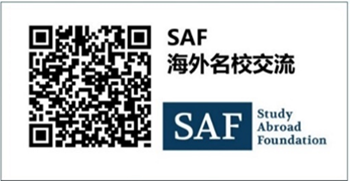 电话：010-58700881QQ：1512272501电邮：info@safchina.org 官网：https://www.safchina.cn/SAF微信公众号：SAF海外名校交流基础项目费用住宿费保险费总费用预估10810英镑/学期2520英镑/学期360英镑/学期13690英镑/学期